Newsletter Nr. 1     / 08-10-2021       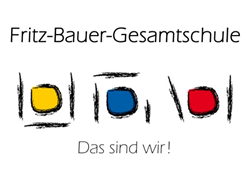 Liebe Schüler*innen, liebe Eltern, liebe Erziehungsberechtigte, liebe Kolleg*innen, zunächst einmal wünschen wir allen schöne und erholsame Herbstferien! Erholt euch gut und genießt die freie Zeit! Danach geht es am 25.10.2021 um 08.00 Uhr wieder los. Vorab einige wichtige Informationen zu den Coronaschutzmaßnahmen: Nach den Herbstferien wird wie üblich dreimal wöchentlich getestet. Die Maskenpflicht entfällt ab Dienstag, 02. November 2021. Die neuesten Bestimmungen können im Detail nachgelesen werden unter: https://www.schulministerium.nrw/06102021-informationen-zum-schulbetrieb-nach-den-herbstferienInformationen aus der Schule: Sachstand Personal: Wir haben inzwischen alle Vertretungsanträge an die Bezirksregierung herausgeschickt und gehen davon aus, dass alle Vertretungsbedarfe ab dem 1. November besetzt sein werden. Damit sind wir tagesaktuell fachlich wieder besetzt, jediglich das Fach Sport muss weiterhin etwas reduziert werden und die Ateliers fallen zunächst noch aus. Und wir wollen hoffen, dass uns die Grippewelle im November nicht allzu sehr trifft und alle gesund bleiben. Die Schule ist weiterhin zu ca. 93 Prozent besetzt, eine feste Stelle wird noch zum 15. November besetzt werden, sodass die Stellenbesetzung langsam besser wird. Schon an dieser Stelle ganz herzlichen Dank an die Auswahlkommission!Wesentliche Ergebnisse der Schulkonferenz: Die Schulkonferenz hat folgende Beschlüsse gefasst: Der Passus zum Verbot der Jogginghosen wurde auf Antrag der Schülerschaft aus der Haus- und Schulordnung gestrichen. Die Haus- und Schulordnung wird überarbeitet werden. Dazu findet am Dienstag, 26.10.2021 um 16.00 Uhr eine Arbeitsgemeinschaft statt, die einen Vorschlag für die nächste Gremienrunde ausarbeiten wird. Die Schulkonferenz hat sich dezidiert dazu geäußert, dass der Mensabau, der im Winter mit der Einreichung der Bauunterlagen starten soll, durch den Schulträger nachhaltig und zeitnah durchgeführt werden soll, damit im Rahmen der Erweiterung der Schule zur Fünfzügigkeit keine Raumnot entsteht. Die Terminplanung wurde auf einer Quartalskonferenz mit der Stadt Sankt Augustin kommuniziert. Das Protokoll wird noch übersandt. Die Schulkonferenz unterstützt nachhaltig die Planung und Durchführung von Klassenfahrten. Der Freitag, 23. Dezember 2021 wird als LOGINEO – Tag durchgeführt. Die SchülerInnen arbeiten von zuhause aus, die Kolleginnen und Kollegen haben am gleichen Tag eine Fortbildung zum Thema „Schutzkonzept gegen sexuelle Gewalt“.Um möglichst die Lernstände der Schülerinnen und Schüler aufrechtzuerhalten, müssen Lehrer_innen, Schüler_innen und Eltern gemeinsam daran arbeiten, dass die geplanten Themenpläne in den Vertretungsstunden bearbeitet werden. Die nächste Schulkonferenz findet am Donnerstag, 09. Dezember 2021 um 18.00 Uhr im Mehrzweckraum Gebäude C statt. Ich danke an dieser Stelle noch einmal allen, die an unserer Schule mitarbeiten, Eltern, Lehrern_innen und Schülern_innen. Danke für die hervorragende Gremienarbeit und die Unterstützung im pädagogischen Alltag.        Stephani Overhage Schulleiterin - Und nun ….. allen schöne Herbstferien!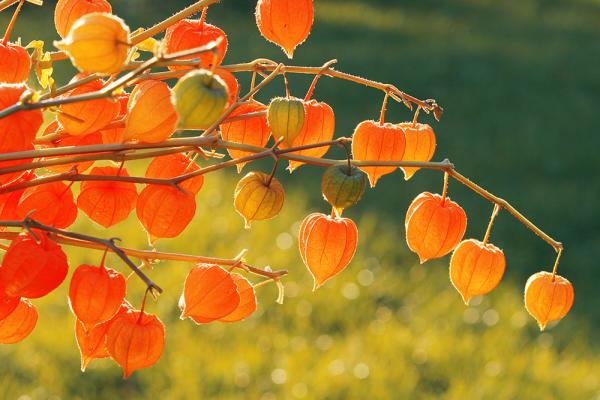 